Filozofická fakulta Univerzity Palackého v OlomouciKatedra mediálních a kulturálních studií a žurnalistikyTelevizní pořad Dohráno během sezón 2019/20 a 2020/21TV programme Dohráno in seasons 2019/20 and 2020/21Bakalářská diplomová práceJiří PolášekVedoucí práce: Mgr. Jakub KetmanOlomouc 2023ProhlášeníProhlašuji, že jsem bakalářskou práci na téma Televizní pořad Dohráno během sezón 2019/20 a 2020/21 vypracoval samostatně s použitím uvedené literatury a zdrojů. Tato práce (bez příloh, seznamu literatury a poznámkového aparátu) obsahuje 79 111 znaků včetně mezer.V Olomouci dne 29.6.2023					………………………….PoděkováníTímto bych chtěl poděkovat vedoucímu mé bakalářské práce Mgr. Jakubu Ketmanovi za vedení práce, trpělivost, ochotu, cenné rady a podporu.AnotaceTato bakalářská práce zkoumá televizní pořad Dohráno. Televizní diváci se s pořadem mohou setkávat na programu ČT sport či na platformě ČT sport Plus, i na archivu iVysílání kde jsou dostupné epizody už od listopadu 2009. Dohráno je fotbalový pořad, který divákovi nabízí reportáže, sestřihy a výsledky z uplynulého hracího kola českých fotbalových soutěží.Práce byla vytvořena s cílem zjistit, kterým klubům, hráčům, trenérům, soutěžím a reportérům byl poskytován největší prostor či popřípadě potvrdit/vyvrátit, že byl daným subjektům přidělen stejný prostor. Vzorkem pro kvantitativní obsahovou analýzu, kterou tato práce využívá, bylo 76 epizod dvou kompletních ročníků 2019/20 a 2020/21. AnnotationThis bachelor thesis examines the TV show Dohráno. Television viewers can watch this programme on the ČT sport programme or on the ČT sport Plus platform, as well as in the iVysílání archive, where episodes from all the years since 2009 are available. Dohráno is football programme, which offers reports, clips and results from matches of czech football competitions.This thesis was created with the goal of finding out which clubs, playes, coaches, competitions and reporters were given the most spaces and possibly confirm/disprove that the given subjects were given the same space. The sample of the quantitative content analysis, which does this work uses, was 76 epizodes from two complete seasons 2019/20 and 2020/21. Klíčová slovaFotbal, fotbalový pořad, mediální rutiny, mediální konstrukce reality, kvantitativní obsahová analýza, veřejnoprávní médium, televizní reportáž, Česká televizeKey wordsFootball, football programme, media routines, media construction of reality, quantitative content analysis, public medium, television report, Czech televisionObsahÚvodSport a jeho sledování mě provází životem již dlouho. První sportovní přenosy, které si pamatuji, jsem sledoval někdy kolem osmého roku věku. Právě proto, že mě tak dlouho provází, a že je sport a jeho sledování mou největší zálibou, jsem se rozhodl, že se i má práce bude zabývat sportovní tématikou. Vybral jsem si fotbal, protože fotbal je nejrozšířenějším a nejoblíbenějším sportem planety. Konkrétně jsem pak měl na výběr mezi mnoha tématy a médii či stanicemi, ale vybral jsem si ČT sport, a to z toho důvodu, že fotbalový program na této stanici sleduji nejdéle.Ve vysílání ČT sport se objevuje jeden pořad, který se zaměřuje na fotbalové dění. Jmenuje se Dohráno. Dohráno na obrazovkách České televize figuruje již od roku 2001. Tehdy ovšem náplní pořadu bylo mapování jak fotbalového, tak hokejového dění na území České republiky. V průběhu let se formát několikrát změnil. Hokej se následně přesunul do pořadů Buly, Buly hokej živě a Hokej den poté. Od roku 2009 je Dohráno čistě fotbalovou záležitostí a s různými proměnami se vysílá až dodnes.  Dnes se Dohráno vysílá v návaznosti na hrací kolo české nejvyšší fotbalové soutěže, a to v neděle večer, ovšem v nepravidelnou vysílací dobu. Pořad trvá obvykle okolo šedesáti až sedmdesáti minut. Uvádí ho fotbaloví moderátoři jako například David Kozohorský či Petr Kubásek. V pořadu ovšem figurují také experti, kteří přidávají svůj pohled na jednotlivé zápasy a herní situace. Často to bývají například Erich Brabec, David Kobylík či Luděk Zelenka. Cílem této práce je zjistit kterým klubům, hráčům, trenérům, soutěžím a reportérům byl poskytován největší prostor a popřípadě potvrdit/vyvrátit, že byl daným subjektům přidělen stejný prostor. Jako vzorek jsem zvolil všechny díly ze sezón 2019/20 a 2020/21. Tyto sezóny jsem si vybral i z důvodu, že na konci první sezóny postihla svět pandemie Covidu-19, která zasahovala kromě každodenního života většiny lidí právě i do fotbalu. Pandemie se rozšířila v březnu 2020, čímž na chvíli soutěž přerušila. Zbývající kola byly dohrány v květnu a červnu, každopádně pandemie postihla i výraznou část sezóny 2020/21. Přesný počet epizod, které do vymezeného období spadají, je 76. Vzorek považuji za velký a dostatečný, jelikož obsahuje dvě kompletní sezóny.Práci jsem rozdělil do několika částí. První z nich je teoretická, kde představuji dosavadní poznání tématu, přístupy a mediální teorie, jako například mediální konstrukce reality či mediální rutiny, ale i rozdělení médií, popis médií veřejné služby, České televize, sportu, fotbalu a konkrétních fotbalových lig. V druhé části jsem představil metodu, jednotlivé výzkumné otázky a hypotézy a postup operacionalizace. Poslední část obsahuje výsledky samotné analýzy a potvrzování či vyvracení jednotlivých výzkumných hypotéz. V závěru jsem práci zhodnotil a přidal seznam zdrojů.Pro výzkum jsem si zvolil metodu kvantitativní obsahové analýzy, která je dle mého názoru ideální metodou pro objektivní analyzování mediálního obsahu. Kvantitativní obsahová analýza totiž systematicky zpracovává data, její výhodou jsou replikovatelnost, objektivita a systematičnost. Na jejím základě pak jdou vybudovat různé grafy či tabulky, které lépe dokreslí výsledky analýzy.Část teoretickáTeoretická část práce je věnována teoretickým konceptům souvisejícím se zkoumaným tématem. Nejdříve představím a popíšu několik výzkumů, které jsou již publikovány a týkají se podobného tématu. Následně popíšu teoretické přístupy, které se týkají zkoumaného pořadu, jako jsou mediální konstrukce reality a mediální rutiny. Popíšu ale také v krátkosti pojem veřejnoprávní médium. Představím Českou televizi, kanál ČT sport a zkoumaný pořad Dohráno. Vymezím žánry a profese, které se v pořadu vyskytují a na závěr této části se budu věnovat fotbalovým ligám, na které je tento výzkum zaměřen. Přiblížím taky koronavirus a pandemii, která ovlivnila i tyto soutěže a tím i pořad samotný.1.1 Dosavadní poznání tématuPořad Dohráno se na v programu ČT sport vyskytuje již velice dlouho. Sám jsem ale nedokázal najít žádný výzkum, který by se právě tomuto pořadu věnoval. Podařilo se mi ale najít několik výzkumů, které s mým výzkumem více či méně souvisí, a rád bych je zde vypíchl a popsal.Česká televize každoročně vydává výzkum, který nese název Hodnocení plnění veřejné služby. V tomto výzkumu za využití kvantitativní obsahové analýzy zkoumá například kterým sportům poskytla největší vysílací prostor. Fotbal měl v uplynulém roce, tak jako i ve třech předchozích, největší procentuální podíl na vysílání stanice ČT sport. V roce 2019 dosahovalo fotbalové vysílání patnácti procent. O rok později to bylo dokonce dvacet procent. Následně se podíl snížil na čtrnáct procent, ale v loňském roce opět stoupnul, a to na šestnáct procent. Vysvětlit si to lze tím, že v roce 2022 probíhal světový šampionát v Kataru, který ČT kompletně odvysílala. V roce 2020 to byla zase například Liga Národů UEFA. V tomto roce byla většina sportovních událostí kvůli pandemii Covid-19 zrušena. Ani v jednom z těchto let ale nebyla nejsledovanější událostí žádná fotbalová akce, jelikož dlouhodobě nejsledovanější akcí na ČT sport je Mistrovství světa v ledním hokeji. To se v roce 2020 nekonalo, tehdy ho nahradilo Mistrovství světa v biatlonu. Diplomová práce s názvem Komparace mediálního obrazu české nejvyšší fotbalové a hokejové soutěže na kanále ČT sport v roce 2014 s tímto tématem také souvisí. Autor práce se zaměřil nejdříve na historii kanálu ČT sport a historii jednotlivých programů, následně metodou kvantitativní obsahové analýzy zhotovil výzkum. Analyzoval v něm přenosy utkání nejvyšší fotbalové a hokejové soutěže, kdy se kromě zápasů zaměřil i na program před zápasem, po zápase a také během přestávek. Tyto přenosy pak komparoval. Další prací je bakalářská práce mého studentského kolegy Tomáše Němčíka z roku 2023, která nese název Televizní pořad Buly hokej živě během sezón 2019/2020 a 2020/2021. Cíl jeho práce se velice podobá cíli této práce. Výzkumník se zabýval pořadem Buly hokej živě, který lze připodobnit k pořadu Dohráno. Snažil se zjistit, kterým týmům, trenérům, hráčům a reportérům byl poskytováván v tomto pořadu největší mediální prostor a popsat, jak vysílání tohoto pořadu vypadalo. Autor došel k zjištění, že prostor a minutáž jednotlivých aspektů se dost lišila.1.2 Teoretické přístupyV následující části se budu věnovat jednotlivým přistupům, o kterých se v rámci pořadu Dohráno můžeme bavit. Popíšu pojmy jako jsou mediální konstrukce reality a mediální rutiny.Mediální konstrukce reality Masová média musíme považovat za jednoho z nejmocnějších společenských aktérů, co se týče konstruování, tedy vytváření, a také interpretování reality. Ve zpravodajství konstrukce probíhá tak, že u publika dojde ke shodě reality a mediálních významů, zatímco na straně médií nejsou mediální významy s realitou v souladu. Kvůli tomu mohou média ovlivňovat myšlení společnosti. Pojem mediální konstrukce reality vyšel z pojmu sociální konstrukce reality, který popsali sociologové Peter Ludwig Berger a Thomas Luckmann v publikaci Sociální konstrukce reality: pojednání o sociologii vědění. Podle jejich mínění je objektivní realitou společnost a člověk je jejím výtvorem. Podle Bergera s Luckmanem je totiž svět tvořen existencí mnoha realit, přičemž jedna je všem ostatním nadřazená. Reality jsou buď objektivní nebo subjektivní a jsou tvořeny dialektickým procesem, který je složen z externalizace, objektivizace a internalizace. Mediální konstrukce reality se od sociální konstrukce odlišuje v jedné zásadní věci. Chybí interakce na sociálním dění. Média konstruují realitu pouze jednosměrně, což znamená, že na jejich obsahy může reagovat pouze malá část recipientů. Mediální konstrukce reality je pro tuto práci důležitá. Potřebujeme zjistit skladbu jednotlivých zpravodajských relací, jež budeme analyzovat. V jednotlivých reportážích pořadu Dohráno jsou médiem servírovány situace, události a informace z utkání, které přijdou nejdůležitější médiu, čímž tak médium sledovatelům konstruuje realitu. Díky těmto jednotlivým informacím si divák tvoří realitu o tom, jak utkání probíhalo a vypadalo.Mediální rutiny „Novinářská práce je na jedné straně tvůrčí činností, na druhé straně vzniká v rámci hierarchizované organizace s pravidelně se opakujícími procesy produkce. Probíhá v neustálém časovém tlaku uzávěrek, a aby ji novináři zvládli, musí být rutinizována.“  Mediální rutiny jsou tedy určitými opakovanými praktikami, které jsou využívány mediálními pracovníky při jejich práci. V mediálních rutinách se promítají: výběry zpráv, výběry zdrojů informací, tvorba mediálního obsahu, organizace práce v redakci a multimedializace obsahu. Pro tento výzkum je hlavně důležitý výběr zdrojů informací. „Podle Tuchmanové je zjevným projevem rutinních postupu při sběrů informací a odhalování nových informací využívání takzvaných zpravodajských sítí.“ Co se týče sportovních redaktorů, ti využívají tři různé oblasti zdrojů. Těmito oblastmi mohou být rutinní, neformální či iniciované zdroje. Rutinními zdroji jsou zdroje, kterých novinář využívá při zaměřování se na sportovní instituce. Díky rutinním kanálům má informace z tiskových zpráv, nebo může participovat na tiskových konferencích asociací nebo klubů, kde jednotliví lidé odpovídají na otázky novinářů. Dalším příkladem rutinního zdroje je například ČTK či jiná tisková agentura. Mohou to být taky soudy, projevy či ceremoniály.Neformálními toky jsou různé zákulisní informace či úniky informací. Pokud chce novinář takové informace použít, měl by postupovat v souladu s určitou etikou. Zařadit se zde dají i zprávy z jiných zpravodajských organizací. Iniciované zdroje jsou zdroje, které novinář získává na základě nějaké vlastní iniciativy, například při vyhledávání respondentů a snažení se o získávání výpovědí ke svým poznatkům. Vycházet mohou také z vlastních analýz novináře či statistických údajů.1.3 Typy médiíProtože budeme pracovat s pořadem vysílaným na veřejnoprávním médiu, musíme stanovit, co tento pojem znamená, a jak se veřejnoprávní médium liší od média soukromého. V České republice existuje duální systém médií. To znamená, že jsou média rozdělena na dvě části. První částí jsou vysílatelé, kteří obdrželi licenční smlouvu a financují médium prodejem vysílacího času. Takové subjekty se označují jako „soukromé“ nebo „komerční“ stanice. Příkladem komerčních médií jsou například televizní či radiové stanice TV Nova a Frekvence 1. Protipólem jsou vysílatelé, jejichž existenci zajišťuje zákon. Provoz takových médií je financován převážně z koncesionářských poplatků. Příkladem veřejnoprávních médií v České republice jsou Česká televize a Český rozhlas.1.3.1 Veřejnoprávní médiaMédia veřejné služby (= veřejnoprávní média) jsou média řízená zákonem. Ačkoliv je zřizuje stát, nejedná se o prostředek k účelům a potřebám vlády. Úkolem médií veřejné služby je poskytování služeb veřejnosti výrobou a vysíláním stanic rozhlasu či televize. Může jít i o další služby, například agenturní produkci zpravodajství. Hlavním nárokem je poskytování nepředpojatého a objektivního zpravodajství a zprostředkování kvalitních informací k naplňování veřejného zájmu. Dalšími nároky jsou například snaha o dodržování komunikační rovnoprávnosti, podpora kulturálního či právního vědomí, vzdělanosti, ale i poskytování zábavy.  Česká republika disponuje třemi médii veřejné služby. Jedná se o Českou televizi, Český rozhlas a Českou tiskovou kancelář. První dvě zmíněná média jsou placeny z koncesionářských poplatků, které jsou definovány v zákoně 348/2005 Sb. V §6 tohoto zákona je definována měsíční výše rozhlasového poplatku na 45 Kč a televizního na 135 Kč. Poplatníkem je podle §3 tohoto zákona každá fyzická či právnická osoba, jenž vlastní rozhlasový nebo televizní přijímač.  Veřejnoprávní média také využívají příjmu z reklamy či dalších aktivit jako prodej práv, služeb či vysílání sponzorovaných příspěvků, ovšem oproti příjmu z koncesionářských poplatků a reklamy je tato část jen okrajová.  1.3.2 Česká TelevizeZkoumaný pořad se vysílá na obrazovkách České televize, a proto považuji za důležité alespoň stručně tuto stanici přiblížit. Česká televize je jedinou veřejnoprávní televizí na území České republiky. Zákon 483 z roku 1991 stanovuje, že: „Česká televize poskytuje službu veřejnosti tvorbou a šířením televizních programů, popřípadě dalšího multimediálního obsahu a doplňkových služeb na celém území České republiky za účelem naplňování demokratických, sociálních a kulturních potřeb společnosti a potřeby zachovat mediální pluralitu.“ Tato televize vznikla 1. ledna 1992 tímto zákonem. Financovaná je z již zmiňovaných koncesionářských poplatků, které činí 135 kč za měsíc. Doplňkovým zdrojem příjmů je reklama, kterou ale oproti soukromým televizním stanicím může Česká televize vysílat pouze na kanálech ČT2 a ČT sport. To definuje §50 zákona č. 231/2001 Sb. o provozování televizního a rozhlasového vysílání. Dle něj navíc inzerce na těchto kanálech nesmí přesáhnout 0,5 % vysílacího času a zároveň překročit limit šesti minut na hodinu v průběhu hlavního vysílacího času od 19:00 do 22:00. Na ostatních kanálech České televize se reklama může objevit pouze tehdy, pokud jde o vysílání sportovních nebo kulturních událostí, a znovu zde platí podmínka o 0,5 % vysílacího času a šestiminutové hranici na hodinu vysílacího času mezi 19:00 až 22:00. Kontrolním orgánem České televize je Rada České televize. Ta sestává z patnácti členů, jenž jsou voleni Poslaneckou sněmovnou Parlamentu České republiky a jejichž mandát trvá šest let. Členové jsou voleni tak, aby v radě byly zastoupeny významné regionální, politické, sociální a kulturní názorové proudy. Každé dva roky se jedna třetina členů rady obmění. Rada České televize volí, ale také odvolává generálního ředitele, jehož mandát trvá šest let, a který může být zvolen opakovaně. Podle §9 odstavce 7 zákona č. 483/1991 Sb. o České televizi může být ředitel České televize odvolán z funkce, jestliže „Česká televize neplní úkoly veřejné služby v oblasti televizního vysílání podle tohoto zákona (§ 2 a 3) nebo povinnosti vyplývající ze zvláštních právních předpisů, nebo nenaplňuje-li svými programy zásady Kodexu České televize. Dále pokud generální ředitel poruší své povinnosti stanovené zákonem nebo Statutem České televize, jestliže byl generální ředitel na porušení svých povinností Radou v době posledních 12 měsíců písemně upozorněn, či přestane-li generální ředitel splňovat předpoklady pro výkon funkce (§ 5 odst. 1 a 2), nebo pokud nevykonává po dobu 6 měsíců svou funkci.“Ředitelem české televize byl od počátku až do roku 1998 Ivo Mathé, předchozí vedoucí produkce Československé televize a šéf uměleckých pořadů. Ve funkci ho vystřídali Jakub Puchalský (1998-2000), Dušan Chmelíček (2000), George Hodač (2000-2001), Věra Valterová (2001), Jiří Balvín (2001-2002), Petr Klimeš (2002-2003) a Jiří Janeček (2003-2011). Od 1. října 2010 tento post zastává Petr Dvořák. 1.3.3 ČT sportČT sport je jediná veřejnoprávní sportovní stanice v České republice. Její vznik se datuje na 10. února roku 2006. Byla založena jako první veřejnoprávní čistě sportovní stanice v Evropě.  Kanál založil a připravil Otakar Černý s Michalem Dusíkem. Co se týče rekordů sledovanosti, na stanici dominují hokejové přenosy. Devatenáct z dvaceti nejsledovanějších přenosů bylo právě z tohoto sportu a absolutní špičkou se stal únorový přenos čtvrtfinále hokejového turnaje na Olympijských Hrách v ruském Soči, které se konaly v roce 2014. Čtvrtfinálovou bitvu České republiky se Slovenskem tehdy sledovalo dokonce přes 2,1 milionů lidí. Z dat, které Česká televize zveřejnila 10. února 2021, tedy patnáct let po vzniku ČT sport vychází, že stanice odvysílala už přes 34 tisíc hodin přímých přenosů. ČT sport byl založen jako čtvrtý ze spektra televizních stanic patřící České televizi. V průběhu let se jeho název změnil z ČT4 sport na ČT4, pak na současný název ČT sport. Aktuálním ředitelem je Jiří Ponikelský, post vedoucího skladby programu zastává Josef Kondračin, Michal Dusík je šéfredaktorem a Robert Záruba zase šéfkomentátorem sportovních pořadu a vedoucím redaktorem sportovních hokejových pořadů. 1.4 Studio fotbal – DohránoČT sport nabízí ve svém programu několik různých pořadů s fotbalovou tematikou. Vedle přímých přenosů se jedná například o různé magazíny (Magazín Evropské a Konferenční ligy UEFA) a další fotbalové pořady. Jedním z nich je Studio fotbal. Studio fotbal je souhrnné označení pro tři různé relace, které se jmenují Studio fotbal – Dohráno, Studio fotbal – Fotbal extra a Studio fotbal – Dohráno Plus. Tyto tři jednotlivé pořady mohou být zdánlivě podobné, ale liší se svým zaměřením. Dohráno Plus se zaměřuje na hodnocení a debatování o zápasech české fotbalové reprezentace, Fotbal Extra je kratší formát většinou zaměřený na dění před utkáním české fotbalové reprezentace. Dohráno se jako jediné nezaměřuje na reprezentaci, ale na domácí fotbalové soutěže. Pořad Dohráno je vysílán zpravidla v nedělních večerech, ovšem vysílací čas je pohyblivý. Většinou se jedná o časový úsek od 20:00 do 23:00. Délka epizody je taktéž pohyblivá, ovšem v rámci jedné sezóny se většinou jedná o podobný čas. Aktuálně trvá dohráno kolem 60–70 minut, dříve byla zvykem 35-45 minut trvající stopáž. Formát pořadu Dohráno se v posledních letech několikrát změnil, což byl i jeden z problémů, se kterým jsem se v práci musel vypořádat. Aktuálně totiž pořad sestává jak z reportáží a rozhovorů, tak z následné diskuse či debaty o zápasech. Pořad začíná intrem, následuje pozdrav moderátora a představení expertů, kterými bývají například Luděk Zelenka či Erich Brabec. Po něm jsou puštěny krátké šoty z několika důležitých zápasů doprovázené řečí moderátora. Moderátorem bývá většinou David Kozohorský či Petr Kubásek. Po šotech následuje úvodní diskuse či debata a pak jednotlivé debaty o jednotlivých zápasech, které jsou proloženy reportáží z daného utkání a rozhovory s aktéry daného utkání, což bývají hráči a trenéři, ojediněle další kluboví funkcionáři či rozhodčí. Když se ve studiu prodiskutují všechny zápasy, následuje ještě rychlá rekapitulace výsledků, výsledková grafika, rekapitulace změn v tabulce ligy a pozvánka k fotbalovému vysílání na ČT sport v následujícím týdnu. Poté už se moderátor i expert pouze rozloučí a následuje outro. V takovém formátu je Dohráno vysíláno od sezóny 2021/22 dodnes. Zároveň se ale v tomto formátu vysílalo i část sezóny 2019/20, která byla ovlivněna pandemií Covid-19.Předtím a následně také v celé sezóně 2020/21 byla koncepce pořadu jiná. Studiová část byla úplně vypuštěna, v pořadu nefiguroval moderátor ani expert a kvůli toho se zde neobjevovaly ani žádné diskuse a debaty. Po intru následovaly šoty ze zápasů s voiceoverem, a pak už se čistě střídaly jednotlivé reportáže ze zápasů daného hracího kola. Poté, co skončila poslední reportáž, se objevila rekapitulace výsledků a tabulky, objevily se také grafiky a program fotbalového vysílání na další týden, podobně jako je tomu nyní. Případně ještě následovaly reportáže a grafiky z nižší soutěže, což ale nebylo pravidlem. Poté proběhlo outro.  1.5 Vymezení žánrů v pořaduZa důležité považuji vymezit žánry v televizním vysílání, se kterými budu pracovat. Takové žánry jsou dva a objevují se ve všech zkoumaných dílech. Jedná se o televizní rozhovor a reportáž.1.5.1 RozhovorTelevizní rozhovor je žánr, který náleží částečně do zpravodajství, ale také do publicistiky. Respondent rozhovoru odpovídá na dotazy iniciátora rozhovoru, účastníci mají přesně vymezené role. Iniciátorem rozhovoru může být veřejně známá osoba v daném prostředí. Ve zkoumaném prostředí se jedná vždy o dialogický rozhovor ve formátu otázka – odpověď. Většinou se jedná o rozhovor, který je předem natočený a následně sestříhaný. 1.5.2 ReportážReportáž je žánr, který stojí někde mezi zpravodajstvím a publicistikou. Je to jeden z nejpoužívanějších žurnalistických žánrů. Reportáž je založena na poznatcích autora, má informativní a analytickou funkci a bývá zprostředkována dokumentární formou. 1.6 Vymezení profesí v pořaduV následující podkapitole vymezím jednotlivé profese, se kterými se v pořadu Dohráno lze setkat. Jedná se o reportéra, moderátora a televizního experta.1.6.1 ReportérReportér je popsán jako novinář, který pracuje přímo v dějišti konkrétní události. Díky tomu, že operuje přímo na místě, může předložit autentický obraz dané události. Z poznatků v dějišti události pak tvoří reportáž, případně jiný žánr. Důležitými vlastnostmi reportéra by měly být schopnost vnímat souvislosti, pohotovost a vnímání podrobností, detailů. V pořadu Dohráno se objevuje několik reportérů v každém díle. Právě reportéři jsou zde základní a nejdůležitější součástí pořadu, jelikož každá epizoda je složena z několika reportáží.1.6.2 ModerátorModerátor je popsán jako člověk, který televizního diváka pořadem provází. Kromě uvítání a rozloučení se moderuje debatu či diskusi a řídí směřování celého pořadu. Moderátor interpretuje texty, které má předem připravené. Musí ale být schopný improvizovat a mít velký přehled či znalosti v tématu, o kterém daný pořad referuje.  V pořadu Dohráno se pozice moderátora vyskytuje pouze v některých dílech. Ve zkoumaném období se moderátor vyskytuje v dílech sezóny 2019/20, kdy soutěž ovlivnil koronavirus, čímž se proměnila. Formát se sice v sezóně 2020/21 vrátil zpět k podobě, kterou měl před pandemií, ale v další sezóně se už trvalo přešlo na model s moderátorem, který se využívá dodnes.  1.6.3 ExpertExpert je člověk, který má hluboké vědomosti v daném oboru a dokáže vysvětlit, popsat či analyzovat různé události či souvislosti na základě svých vlastních zkušeností. V pořadu Dohráno to bývají například bývalí fotbalisté či trenéři. Pozice experta ve studiu v pořadu Dohráno se stejně, jako pozice moderátora, vyskytuje pouze v dílech ze sezóny 19/20, které následovaly po začátku koronavirové pandemie, po sezóně 2020/21 pak Česká televize na model pořadu s moderátorem a expertem přešla na trvalo.1.7 FORTUNA:LIGA Historie české nejvyšší fotbalové soutěže sahá až do roku 1993. V tomto roce se rozdělila tehdejší Fotbalová liga Československa na dvě soutěže a kromě slovenské nejvyšší soutěže, která se v současnosti nazývá Fortuna liga, vznikla také čistě česká nejvyšší fotbalová soutěž, v současnosti nazvaná podle generálního sponzora, kterým je sázková kancelář Fortuna, tedy FORTUNA:LIGA. Název soutěže se několikrát změnil, a to povětšinou podle hlavního sponzora. Od roku 1997 soutěž sponzoroval pivovar Plzeňský Prazdroj a soutěž se jmenovala Gabrinus liga. Pro následující dvě sezóny se generálním sponzorem stala společnost Synot podnikající v oblasti hazardního průmyslu, a soutěž se jmenovala Synot Liga. Další ročník sponzorovala soutěž společnost ePojisteni.cz, čímž liga získala kontroverzní jméno ePojisteni.cz Liga. V dalším ročníku se název opět měnil, liga se jmenovala HET liga podle firmy produkující hlavně malířské barvy. Od roku 2018 do současnosti ligu zaštiťuje sázková kancelář Fortuna a tak se soutěž jmenuje FORTUNA:LIGA. Od počátků ligu hraje neměnný počet týmů, který je nastaven na šestnáct týmů. Výjimkou byl ročník 2020/21 kdy kvůli pandemii hrálo tuto ligu osmnáct celků. Každý tým odehraje dvě utkání s každým soupeřem, a to systémem doma-venku, což znamená, že se jeden ze zápasů odehraje na domácím a jeden na venkovním hřišti. Liga se rozdělena na podzimní a jarní část. Tyto části odděluje letní a zimní pauza, se kterými souběžně probíhají takzvaná přestupová okna. Tyto přestupová okna jsou v praxi období, po které může tým nakupovat a prodávat hráče, případně zařizovat si hostování hráče nebo poslat svého hráče na hostování do jiného klubu. Mimo tyto okna nesmí tým nové hráče přivádět, a to jak na trvalo, tak ani na hostování. Termín začátku obou částí je proměnlivý, obvykle ale podzimní část začíná v létě a končí na podzim, jarní část začíná v zimě nebo na jaře a končí na jaře či v létě. V ročníku 2019/20 začala FORTUNA:LIGA v červenci a podzimní část skončila v prosinci. Jarní část potom začala v únoru, jenže již v březnu následovala pauza kvůli pandemii, která trvala až do května. Poté se soutěž obnovila a skončila netradičně až v červenci. Následující ročník začal v srpnu, podzimní část končila v prosinci. Soutěž se netradičně obnovila již v lednu a skončila v květnu.Pořadí týmů určuje ligová tabulka. Za výhru získá tým do tabulky tři body, za remízu jeden bod a za prohru nula bodů. Podle získaných bodů se týmy v tabulce řadí. Největší možný zisk při šestnácti týmech je 90 bodů. Ve většině ligových soutěží v Evropě soutěž končí po posledním kole a tým, který má na kontě nejvíc bodu je korunován jako mistr ligy. Tento model se používal v České republice až do roku 2018, přičemž v sezóně 2020/21 se vrátil kvůli většímu počtu účastníků, ovšem pouze na jednu sezónu.V roce 2018 vešlo do platnosti pravidlo o nadstavbové části, které celý systém ligy poněkud změnilo. Toto pravidlo se používá od roku 2018 s výjimkou sezóny 2020/21 dodnes. Nadstavbová část je část ligy, která přichází po základní části ligy. Za normálních okolností by po základní části byla soutěž ukončena, ovšem při aktivním pravidlu o nadstavbě je po základní části soutěž rozdělena do tří různých skupin, a to na základě tabulkového postavení právě po základní části. Prvních šest týmů postupuje do nadstavbové skupiny o titul. Všechny se spolu utkají už pouze jednou, každý tedy odehraje dalších pět zápasů, přičemž o těch, které hraje doma a které venku rozhoduje opět tabulkové postavení. Pokračuje se klasickým systémem, který za výhru uděluje tři body, za remízu jeden bod a za prohru žádný bod. Tyto získané body ve skupině o titul se pak sečtou se získanými body v základní části a tým, který jich dohromady nasbíral nejvíce se stane mistrem ligy.Následující čtyři týmy, které se v tabulce po základní části umístily na sedmé až desáté pozici, sehrají další zápasy jiným systémem. Při využití klíče sedmý proti desátému a osmý proti devátému se týmy utkají v play-off, tedy vyřazovací části. Obě dvojice sehrají dva duely, ve kterých vždy každý tým bude hrát jednou na domácím a jednou na venkovním stadioně. O vítězi nerozhodne počet vyhraných zápasů, ale celkové skóre z obou duelů, což znamená, že tým, který nakonec postoupí, může jeden ze zápasů prohrát. Stačí mu v tomto dvojzápase vstřelit více gólů, než dokáže vstřelit soupeř. Oba vítězové, kteří vzejdou z těchto dvojic, se následně utkají ve finále, kde hrají o větší finanční prémii, a to opět dvouzápasovým systémem. Nejhůře postavená šestice týmů po základní části se přesunuje do skupiny o záchranu v lize. Ta se hraje stejným systémem, jako skupina o titul, což znamená, že každý odehraje celkem pět zápasů, jeden proti každému dalšímu soupeři ze skupiny o záchranu. Získané body se opět sečtou s body získanými v základní části a celek, který jich má v součtu nejméně, ze soutěže sestupuje. Další rok je tak nucen hrát druhou nejvyšší soutěž zvanou FORTUNA:NÁRODNÍ LIGA. Týmy, které skončily na předposledním a čtrnáctém místě sehrají baráž proti týmům, které v druhé nejvyšší soutěži skončily na druhém a třetím místě. Opět se hraje dvouzápasovým systémem, kdy záleží hlavně na vstřelených gólech. Vítězové těchto zápasů se v lize zahrání a zůstanou v ní (v případě že jsou vítězi týmy, které hrály nejvyšší soutěž), nebo do ní postoupí (v případě, že jsou vítězi týmy, které hrály druhou nejvyšší soutěž). Poražení buď sestupují, nebo zůstávají v druhé nejvyšší lize.Nadstavbová část se občas drobně mění, například v prvních dvou ročnících, ve kterých tato nadstavba fungovala, hráli vítězové prostřední skupiny také o účast v Evropské Lize UEFA. Vítěz tohoto play-off se utkal ještě s pátým týmem po základní části o to, kdo do evropských pohárů postoupí. Toto pravidlo ale už neplatí. V sezóně 2019/20 zase po rozhodnutí Ligové fotbalové asociace kvůli Covidu-19 žádný z týmů nesestoupil, ani nehrál baráž, a zároveň místo jednoho postupujícího a dvou týmů do baráže z FORTUNA:NÁRODNÍ LIGY rovnou postoupily dva nejlepší týmy. Právě z důvodu vyššího počtu účastníků v sezóně 2020/21, kdy hrálo nejvyšší ligu osmnáct týmů, se nadstavbová část zrušila. Počet kol v základní části se tak logicky navýšil na 34. Místo jednoho sestupujícího a dvou týmů putujících do baráže sestoupily tři týmy rovnou, a naopak z druhé nejvyšší soutěže postoupil pouze jeden celek. Díky tomu tak sportovní cestou došlo k snížení účastníků pro další ročník opět na šestnáct. 1.8 FORTUNA:NÁRODNÍ LIGAFORTUNA:NÁRODNÍ LIGA je druhá nejvyšší liga v českém fotbalovém ligovém systému. Zaštiťuje ji taktéž společnost FORTUNA, po které tak nese název. Pro tuto ligu platí klasický systém bez nadstavby. Po základní části první tým vyhrává a postupuje přímo do FORTUNA:LIGY, druhý a třetí tým se utká v baráži podle klíče, který jsem už výše popsal. Poslední dva celky z ligy sestupují přímo, a to buď do České fotbalové ligy – skupiny A, kde hrají hlavně západočeské týmy, České fotbalové ligy – skupiny B, kde hrají hlavně východočeské týmy, či do Moravskoslezské fotbalové ligy, kde hrají týmy z Moravy a Slezska. Všechny tyto tři soutěže jsou na třetí úrovni v českém fotbalovém ligovém systému.I v této soutěži došlo v sezóně 2020/21 ke změně, jelikož v předchozím ročníku ovlivněným Covidem-19 do ní nikdo nesestoupil, ale zároveň z ní postoupily dva týmy a dva také sestoupily. Z počtu šestnácti celků se tak liga zúžila na pouhých čtrnáct týmů. Po postupu pouze jednoho týmu a poté, co z vyšší soutěže sestoupily rovnou tři týmy v sezóně 2020/21, se soutěž opět zarovnala na šestnáct celků. 1.9 KoronavirusVe zkoumaném období hodně používám pojmy koronavirus, Covid-19 či SARS-CoV-2. V roce 2020 svět postihla nečekaná pandemie v obrovském rozsahu. Příčinou byl nový typ koronaviru SARS-CoV-2, který způsobuje nemoc zvanou Covid-19. Tato nemoc se během několika měsíců rozšířila do celého světa a ovlivnila životy všech lidí. První tři nakažení lidé se v Česku vyskytli 1. března 2020.  Ve světe byla už ale nemoc rozšířenější, v Evropě trpěla hlavně Itálie, v Asii Čína, odkud virové onemocnění přišlo. Už 16. března došlo k dosud nepředstavitelnému uzavření obcí Uničov, Litovel a Červenka. Mezi tím se ještě stihlo odehrát poslední kolo FORTUNA:LIGY, poslední zápasy se datovaly na 8. března 2020. Původně bylo v plánu odehrát dvě kola bez fanoušků, ovšem i to bylo nakonec změněno a liga pokračovala až od 23. května.  V létě byla situace ohledně koronavirové pandemie lepší.Na podzim 2020 ale pandemie extrémně zesílila a fotbal tak byl zasažen znovu. Liga pokračovala téměř bez přestávek až do listopadu. Na stadion střídavě mohli či nemohli fanoušci, a to v různém počtu či vůbec, v závislosti na tom, jak pandemie sílila či slábla. V jedné chvíli dokonce došlo i k situaci, kdy na zápase mohli figurovat pouze hráči obou týmů, trenéři a rozhodčí a vpuštěni nebyli ani novináři. V listopadu 2020 vláda České republiky vydala další zpřísnění omezení, a to na měsíc, ovšem Ligová fotbalová asociace se nakonec zasadila o to, že alespoň dvě nejvyšší ligové soutěže mohly za přísných omezení pokračovat. Ročník 2020/21 tak nakonec byl řádně dohrán, ovšem mnoho zápasů se přesouvalo na jiné termíny z důvodu preventivních karantén některých týmů či nákaze přímo v některém z týmů. Na většinu zápasů nebyli fanoušci vůbec vpuštěni a když ano, tak v extrémně malém počtu.Je třeba zmínit, že kvůli této pandemii se odložilo nebo úplně zrušilo i několik světových akcí. V roce 2020 měly proběhnout Olympijské hry v Tokiu, které se ale přeložily na rok 2021. Stejný osud potkalo i fotbalové EURO, které se rovněž posunulo na rok 2021. Úplně zrušeno bylo například Mistrovství světa v ledním hokeji, které se mělo konat ve Švýcarsku, nebo MS ve sportovní a moderní gymnastice ve Švédsku. 2. Metodická částMetodická část je věnována popisu metody, kterou používám v tomto výzkumu. Dále zde nastíním téma a cíl práce, představím jednotlivé výzkumné otázky a hypotézy, stanovím vzorek a jednotky pro analýzu, a nakonec popíšu proces operacionalizace, podle které budu výzkum provádět. Součástí operacionalizace je i definování oboru hodnot.2.1 Kvantitativní obsahová analýzaK výzkumu jsem využil metody nazývané kvantitativní obsahová analýza. Je to metoda, která se při zkoumání mediálních obsahů využívá nejčastěji a je pro takový výzkum vhodná. Je standardizovaná a systematická. Kvantitativní obsahová analýza se navíc dá z velké míry snadno ověřovat. Pomocí ní se také dá velice dobře zpracovávat velké množství textů či jiných obsahů, a analyzovat data. Její výsledky jsou objektivní a při opakování výzkumu dochází ke stejným výsledkům. Tyto výsledky se pak dají velice dobře prezentovat pomocí čísel, tabulek či grafů. Otcem kvantitativní obsahové analýzy je patrně sociolog Bernard Berelson, který tuto metodu popsal ve svém díle Content Analysis in Communication Research v 50. letech dvacátého století. Metodu popisuje jako systematický, objektivní a kvantitativní popis zjevného obsahu komunikace. Berelson ovšem nebyl tím úplně prvním, kdo by podobnou metodu použil. Když se ve dvacátém století, během druhé světové války dostal do čela vládního výboru USA sociolog Harold D. Lasswell, sepsal postupy pro analyzování do jednoho celku. Lasswell to následně využil například pro výzkum německé propagandy. Tato analýza se tenkrát rovněž využívala pro zkoumání rádií či filmů, které v té době taky zažívaly velký rozmach. 2.2 Téma práceTématem práce je výzkum a analýza fotbalového pořadu Dohráno, který se vysílá na České televizi již několik let a referuje o uplynulém hracím kole nejvyšší české fotbalové soutěže, která ve zkoumaném období nese název FORTUNA:LIGA. K výzkumu byla použita metoda kvantitativní obsahové analýzy, pomocí které bylo analyzováno celkem 76 epizod ze sezón 2019/20 a 2020/21.2.3 Cíl práceCílem této práce bylo zjistit, kterým týmům, hráčům a trenérům byl v pořadu Dohráno poskytnut největší prostor, případně jestli tento prostor byl stejný. Zabýval jsem se ale i dalšími vedlejšími cíli, při kterých jsem mapoval prostor poskytovaný jednotlivým reportérům či reportérkám, a také jsem se snažil vyzkoumat, jestli měla na pořad vliv pandemie koronaviru SARS-CoV-2. 2.4 Výzkumné otázky a hypotézyHlavní výzkumná otázka
Liší se prostor poskytnutý klubům, hráčům, trenérům a reportérům v reportážích pořadu Studio Fotbal – Dohráno v sezónách 2019/20 a 2020/21 a pokud ano, kterým subjektům je poskytnut prostor největší? Ovlivnila pořad pandemie Covid-19, která v obou zkoumaných sezónách postihla celý svět?VO1: Kterým týmům byl v reportážích pořadu Dohráno poskytnut největší prostor?H1: Největší prostor byl poskytnut týmům, které hrály o titul.VO2: Kterým hráčům a hráčům kterého týmu byl poskytnut v rozhovorech největší prostor?H2: Největší prostor dostali hráči, kterým se v daném ročníku dařilo, a to například nejlepší střelci soutěže či brankáři.H3: Pokud hráči některého týmu dostali větší prostor na vyjádření, byli to hráči týmů bojujících o titul.VO3: Kterým trenérům a trenérům kterého týmu byl poskytnut největší prostor v rozhovorech?H4: Největší prostor byl poskytnut trenérům, kteří působili jako hlavní trenéři některého z týmů po celé zkoumané období.H5: Pokud dostali trenéři některého z týmů více prostoru než ostatní, byli to trenéři týmů bojujících o titul.VO4: Jaký je poměr prostoru, které dostaly jednotlivé ligy?H6: Poměr byl značný ve prospěch nejvyšší soutěže zvané FORTUNA:LIGA. Ostatní ligy dostaly minoritní podíl prostoru.VO5: Kteří reportéři či reportérky dostali nejvíce prostoru v reportážích a jaký mezi nimi byl poměr?H7: Všichni reportéři dostali podobný prostor.H8: Poměr reportérů byl drtivý vůči poměru reportérek. Počet žen, které se angažují v českém fotbalovém prostředí je totiž oproti mužům značně nižší a zároveň počet žen, které se podílejí na pořadu Dohráno je také nižší, než počet angažovaných mužů.VO6: Lišila se průměrná délka reportážní stopáže v jednotlivých letech?H9: Stopáž reportáží měla v celém zkoumaném období přibližně stejnou délku, vzhledem k celkové stopáži pořadu, která byla u většiny epizod přibližně stejná.VO7: Proměnila a ovlivnila pořad pandemie koronaviru Sars-Cov-2?H10: Pandemie pořad ovlivnila a to tak, že se snížil počet rozhovorů a reportáží ze stadionů.2.5 Vzorek pro analýzuPro analýzu jsme si zvolil období dvou sezón, které budu zkoumat. Vzorkem se tak stalo 76 epizod pořadu Dohráno, které toto období zahrnuje. První epizodou je díl odvysílaný 14. července 2019, kdy začínala v České republice sezóna 2019/20. Posledním dílem je díl z 30. května 2021, kdy končila v České republice sezóna 2020/21. Stopáž epizod v první zkoumané sezóně dosahovala 35-40 minut, po zásahu Covidu-19 to bylo 60-70 minut, a ve druhé zkoumané sezóně 40-45 minut. Rád bych taky podotkl, že ačkoliv je vysílacím dnem pořadu Dohráno neděle, v první sezóně se pár epizod vysílalo i v jiné dny, a to z důvodu, že pauza způsobená pandemií narušila termínovou listinu a zápasy se tak musely hrát i několikrát do týdne. Zároveň ne každá neděle v roce pořad nabídla. Fotbalový ročník v České republice má totiž vždy letní a zimní pauzu, přičemž v sezóně 19/20 se vyskytla ještě další, téměř tři měsíce dlouhá pauza, způsobená pandemií.Vzorek zahrnuje kompletně všechny díly, tedy i díly z nadstavbové části, kdy se liga dělí na tři skupiny. Tuto nadstavbovou část obsahovala pouze sezóna 2019/20. Co se týče jednotlivých ročníků, vzorek v první sezóně činí 42 dílů, ve druhé sezóně to je 34 dílů. 2.6 Jednotky analýzyPro analýzu v této práci platí, že jednotkami jsou epizody pořadu Dohráno. Analyzován není kompletně celý díl pořadu, ale pouze jednotlivé reportáže a rozhovory, které jsem kódoval. Zapisoval jsem údaje o času, jména aktérů a týmů a další hodnoty, které mi pomohly k splnění cílů a potvrzení či vyvrácení hypotéz.2.7 Operacionalizace a obor hodnotPostupoval jsem dle této operacionalizace. Prvním krokem je dostání se k samotnému pořadu. Ten je dostupný zdarma na stránkách České televize, konkrétně na službě zvané iVysílání. Zde je nutné si vyčlenit jednotlivé díly, které potřebuji zkoumat. Jelikož Studio fotbal sestává i z dalších pořadů, jako je Dohráno Plus nebo Fotbal Extra, je nezbytné si vyfiltrovat v levém sloupci menu pouze pořad Dohráno. Kódovat začnu od prvního dílu zkoumaného období, tedy od prvního Dohrána sezóny 2019/20, což je díl, který byl odvysílán 14. července 2019. Posledním zkoumaným dílem bude epizoda, která byla odvysílána 30. května 2021.Pak už mohu pokročit k samotné analýze a začít kódovat. Kódování se bude odehrávat v kódovací knize, kterou jsem sestavil tak, aby odpovídala předem stanoveným výzkumným otázkám a hypotézám, a aby základě této knihy a dat v nich napsaných bylo následně možné hypotézy ověřovat, případně potvrzovat. Kódovací kniha je rozdělená dle jednotlivých polí, které nazývám záznamy. Těch je celkem čtyřicet pět a jsou následující:Z1 – Sezóna
Z2 – Datum 
Z3 – Reportáž čas
Z4 – Reportér
Z5 – Soutěž
Z6 – Rozhovor čas
Z7 – Hráč jméno
Z8 – Hráč klub
Z9 – Trenér jméno
Z10 – Trenér klub
Z11 – Další mluvčí jméno
Z12 – Další mluvčí klubZ13 – Z45 jednotlivé klubyPřed spuštěním epizody si vždy zapíšu záznam 1 a 2, tedy sezónu, ke které se epizoda vztahuje, a její datum. Z1 může nabývat hodnot 2019/20 a 2020/21, zatímco Z2 bude patřit vždy příslušnému datu. Tyto pole mi pomohou hlavně při orientaci.Záznamy 3 a 4 slouží obecně informacím o dané reportáži. Do Z3 budu zapisovat stopáž reportáže bez rozhovorů, takže pole bude vždy osazeno číselnou hodnotou, která vyjadřuje čas. Ten zjistím pomocí stopek, které zapnu vždy na začátku reportáže. Začátek reportáže poznám tak, že se v pořadu objeví grafika obsahující loga a názvy dvou týmů, které proti sobě hrály. Doprovázena je i nezaměnitelným zvukovým efektem. Stopky nechám zapnuté až do konce reportáže, který poznám tak, že se na obrazovce znovu objeví grafika, tentokrát už přímo v reportáži, uprostřed dole. Tato grafika také obsahuje loga a názvy obou týmů, a k tomu ještě výsledek. Pokud nastane situace, že reportáž přeruší rozhovor některého hráče, trenéra či jiného aktéra daného zápasu, stopky pozastavím a na druhých stopkách si zaznamenám čas rozhovoru. Následně pokračuji v měření reportáže. Číselnou hodnotu v minutách, sekundách a setinách zapíšu do příslušné kategorie odpovídajícího zápasu. Naopak Z4 mi bude sloužit pro zaznamenávání reportérů a budu do ní tedy zaznamenávat příslušné jméno reportéra. To se zpravidla objevuje v mini grafice, která následuje hned po úvodní grafice v moment, kdy se reportér v reportáži poprvé objeví. Pokud nastane ojedinělá situace, kdy by tato grafika chyběla, musím reportéra zkusit identifikovat podle hlasu, vzhledu nebo zkusit vysledovat, jestli jeho jméno v pořadu někdo nezmínil. Toto jméno zanesu do odpovídající kategorie v kódovací listině, kde ho vyberu pomocí rolovacího seznamu, který jsem si vytvořil a nastavil do kategorie Z4 předem. Pole reportér může nabývat celkem jednadvaceti hodnot (Jiří Štěpán, Jan Pěruška, Lukáš Kaleta, Jan Lutonský, David Kalous, Vojtěch Šafář, Jan Vařeka, Petr Hrčka, Martin Urbaník, Dominik Vaněk, František Typovský, Tomáš Lachman, David Máčala, Martin Kozák, Ondřej Prokop, Miloš Korhoň, Daniel Šumbera, David Knebel, Jiří Janota,? Žena a ? Muž – tyto dvě kategorie slouží pro případ, že by se mi ani přes všechny popsané cesty nepovedlo reportéra identifikovat). Záznam 5 slouží pro zápis soutěže, o které se v dané reportáži mluví. Toto pole je taktéž realizováno pomocí rolovacího seznamu, ze kterého vždy vyberu danou soutěž, která může nabývat pouze dvou hodnot (FORTUNA:LIGA, FORTUNA:NÁRODNÍ LIGA). Identifikovat soutěž je jednoduché již podle toho, které zápasy se zrovna odehrávají. Pokud by to ale bylo nejasné, vždy před všemi reportážemi z dané soutěže se v pořadu objevuje grafika s názvem soutěže. Pokud následují po reportážích ze zápasů nejvyšší soutěže ještě další reportáže z druhé nejvyšší soutěže, objeví se v pořadu předtím, než proběhnou, velké logo s názvem druhé nejvyšší soutěže. Záznam 6 pak bude podobně jako Z3 obsahovat čistě číselný údaj, a to o stopáži rozhovoru. Ten bude obsahovat taktéž údaj v minutách, sekundách a setinách a získám ho podobně, jako v případě Z3 Reportáž čas. Když se v pořadu vyskytne rozhovor, zapnu stopky, a vypnu je až ve chvíli, kdy rozhovor skončí.Záznamy 7 a 8 budou využity pro zápis jednotlivých hráčů, kteří dostali prostor v rozhovorech, a jejich klubů. Z7 tedy bude obsahovat jméno hráče v textové formě, Z8 jméno klubu, které opět vyberu z rolovacího seznamu. Obor hodnot pro tyto kategorie vyplyne až z výsledků zkoumání. Jméno hráče i jeho klubovou příslušnost každopádně zjistím z mini grafiky, která se vždy u rozhovoru vyskytne a jméno i logo klubu obsahuje. Jedná se o podobnou grafiku, jako v případě reportéra.Úplně stejným způsobem budu pracovat se záznamy 9 a 10, přičemž do Z9 budu zapisovat i asistenta trenéra nebo jiného trenéra týmu v případě, že se v rozhovoru dostane prostor. Kompletní obor hodnot opět vyplyne až z výsledků zkoumání, postup bude úplně stejný, jako v případě Z7 a Z8.Záznamy 11 a 12 budou sloužit pro případ, kdy se bude k zápasu vyjadřovat další aktér. Tím může být funkcionář či další osoba spojená s jedním z klubů, nebo rozhodčí. Do Z11 zapíšu jeho jméno, do Z12 buď klubovou příslušnost, nebo funkci osoby, a to v případě, kdy bude k zápasu mluvit například rozhodčí či jiná osoba, která není součástí ani jednoho z klubů. Jméno a funkci, případně klubovou příslušnost opět zjistím z mini grafiky, čas budu stopovat úplně stejně, jako v případech rozhovorů a trenérů. Co se týče všech ostatních záznamů, tedy Z13 – 45, ty jsou přiděleny jednotlivým klubům kdy každý klub, který se v pořadu vyskytne, má svůj vlastní záznam. Do nich pak budou vpisovány číselné údaje o celkovém času věnovaném danému týmu v dané reportáži. Celkový čas vznikne tak, že pomocí funkce SUMA sečtu čas reportáže a všechny časy rozhovorů náležící danému týmu. Pokud by hrály například týmy FC Baník Ostrava a MFK Karviná, přičemž reportáž by trvala přesně jednu minutu a každý z týmů měl dva rozhovory, které by trvaly přesně třicet sekund, sečtu oběma týmům čas reportáže a k tomu přičtu oba rozhovory, které jim náleží. Následně výsledný čas zapíšu do příslušné kategorie. V tomto případě bych u obou týmů zapisoval čas 02:00,00.Tyto záznamy povedou k tomu, abych byl schopen potvrzovat či vyvracet předem stanovené hypotézy a odpovídat na výzkumné otázky. K VO1 využiji Z3, což je základní stopáž reportáže, která referuje o dvou týmech, a proto tento čas bude vždy zapsán do Z13-40 příslušného týmu. K tomu se vždy připočítají data ze Z6, tedy stopáž rozhovorů. Rozhovorů v rámci jednoho klubu může být v reportáži několik, v takovém případě se bude postupovat úplně stejně, sčítáním hodnot s tím, že vyjde výsledný čas.VO2 bude zodpovězena a její hypotézy budou potvrzeny či vyvráceny díky polím Z6, Z7 a Z8. Tyto pole mi poslouží k zjištění, který hráč dostal prostor se vyjádřit nejvíc krát, a to podle četnosti jeho rozhovorů (součet Z7), a který klub měl možnost se vyjádřit pomocí hráče nejvíc krát (součet Z8). Úplně stejně budu postupovat u VO3, kde budu zkoumat trenéry, akorát použiji znovu Z6 pro stopáž a následně Z9 pro jméno a Z10 pro klubovou příslušnost trenéra.VO4 realizuji pomoci jediného pole, kterým je Z5, tedy soutěž. Zde se bude jednat o vyjádření poměru reportáží o nejvyšší soutěži k těm ostatním. VO5 bude realizována pomocí polí Z3 a Z4, díky čemuž opět zjistím, který reportér měl možnost přinést reportáž nejvíc krát.K zodpovězení VO6 mi poslouží data ze Z3, kdy pomocí Z1, tedy sezóny, zprůměruji délku reportáží. Poslední VO realizuji pomocí dat v Z3 a Z6, kdy spočítám, kolik celkově dílů se odvysílalo před pandemií, kolik po ní, a kolik v dalším ročníku. Následně provedu to stejné s počty rozhovorů a reportáží a čísla zprůměruji. Z výsledku zjistím, jak Covid-19 pořad ovlivnil.3. Analytická částPoslední část práce je analytická část, ve které nejprve představím všechny zkoumané aspekty, následně interpretuji výsledky analýzy, k čemuž pro lepší zobrazení použiji také tabulky a různé typy grafů. Následně vyhodnotím a budu potvrzovat či vyvracet předem stanovené hypotézy.3.1 Prostor věnovaný týmůmNejdůležitějším zkoumaným aspektem v této práci byl celkový prostor, který jednotlivé týmy dostaly, vyjádřený časem v hodinách, minutách a sekundách. Tento prostor zahrnuje všechny reportáže a ohlasy hráčů či trenérů, které byly danému týmu ve všech epizodách obou zkoumaných sezón poskytnuty. Kvůli nedostatku prostoru jsem musel následující graf zjednodušit, a proto jsem přiložil také přehlednou tabulku jednotlivých týmů.Graf č. 1: Celková stopáž dle jednotlivých týmůTabulka č. 1: Celková stopáž dle jednotlivých týmů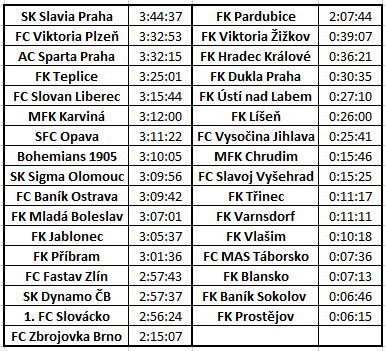 V pořadu Dohráno se objevily reportáže a rozhovory týkající se 33 týmů, z toho 16 týmů z FORTUNA:LIGY, 15 týmů z FORTUNA:NÁRODNÍ LIGY a 2 týmů, které hrály obě soutěže, jelikož po první sezóně postoupily. Z grafu a tabulky jednoznačně vyplývá, že největší prostor dostal tým SK Slavia Praha, který v obou ročnících soutěž vyhrál. Prostor, který Slavia v tomto ohledu dostala, dosáhl 3 hodin a 45 minut. Další dva kluby, FC Viktoria Plzeň a AC Sparta Praha, dosáhly velice podobného času, který se lišil jen v desítkách sekund. Překvapivě čtvrtý v pořadí skončil tým FK Teplice, který dostal 3 hodiny a 25 minut, přestože nepředváděl dobré výsledky a v obou sezónách byl ohrožen sestupem.Přes tři hodiny dostaly ještě týmy: FC Slovan Liberec, MFK Karviná, SFC Opava, Bohemians 1905, SK Sigma Olomouc, FC Baník Ostrava, FK Mladá Boleslav, FK Jablonec A FK Příbram. Z ligových týmů se pak na 3 hodiny nedostaly týmy FC Fastav Zlín, SK Dynamo České Budějovice, 1. FC Slovácko, FC Zbrojovka Brno a FK Pardubice. U posledních dvou jmenovaných je ale menší prostor logicky zaviněn tím, že oba týmy hrály první zkoumanou sezónu FORTUNA:NÁRODNÍ LIGU.Považuji také za důležité zmínit, že kvůli různým odloženým zápasům z důvodu karantény některého z týmů, nezpůsobilého hřiště či jiným důvodům neměly všechny týmy v těchto dvou sezónách v pořadu reportáže ze všech svých zápasů. Extrémním případem je FK Jablonec, který chyběl osmkrát. FC Fastav Zlín, FC Baník Ostrava a 1. FC Slovácko chyběly šestkrát, AC Sparta Praha a FK Příbram pětkrát, SK Dynamo České Budějovice a FC Slovan Liberec čtyřikrát. Zbytek týmů méněkrát a pouze FC Zbrojovka Brno byla zmíněna ve všech dílech, ačkoliv zde musíme počítat pouze s druhou sezónou, kdy Zbrojovka působila v nejvyšší soutěži.Rozdíly jsou zřetelné i právě mezi týmy druhé nejvyšší soutěže. Ani jeden z těchto týmů nedostal nad 1 hodinu prostoru. Nejvíce času bylo poskytnuto klubu FK Viktoria Žižkov, který dosáhl téměř 40 minut.  Naopak nejméně měly týmy FK Baníku Sokolov a FK Prostějov, které nedosáhly ani na 7 minut. 3.2 Prostor věnovaný hráčůmKaždý díl pořadu Dohráno obsahuje ohlasy jednotlivých aktérů utkání, kterými mohou být hráči, trenéři či další funkcionáři, nebo osoby, které jsou nezbytné při pořádání fotbalového utkání (například rozhodčí, videorozhodčí, pořadatel a jiné). Tyto ohlasy jsou sestříhány většinou z pozápasových rozhovorů v mixzóně či otázek na pozápasových tiskových konferencích, případně také dalších rozhovorů mimo zápasy. Následující graf přehledně ukazuje patnáct fotbalistů, kteří se vyjadřovali nejvíc krát. Patnáctka byla zvolena čistě na základě přehlednosti grafu.Graf č. 2: Četnost rozhovorů dle jednotlivých hráčůV 76 zkoumaných epizodách se vyskytlo celkem 1262 hráčských ohlasů, přičemž možnost se vyjádřit dostalo 427 různých hráčů. Lídrem byl v tomto ohledu slovenský útočník Ivan Schranz, který hrál v první zkoumané sezóně za České Budějovice, v druhé sezóně za Jablonec. Schranz se vyjadřoval patnáctkrát, což je mírné překvapení vzhledem k faktu, že ani v jedné sezóně se neumístil mezi nejlepšími střelci ligy, a ve druhé sezóně, ačkoliv dosáhl na více gólů, nebyl ani nejlepším střelcem svého týmu. O jeden rozhovor méně zaznamenal Tomáš Poznar, který v obou sezónách hrál za FC Fastav Zlín na pozici útočníka. U Poznara byla tak vysoká četnost ještě větším překvapením, jelikož co se týče gólů, měl horší čísla i než Ivan Schranz a nedostal se ani do top 10 v gólových statistikách. Navíc ani se svým týmem nedosáhl žádného úspěchu, jelikož Zlín hrál v obou letech o záchranu v lize. Třináct ohlasů měl v pořadu útočník Martin Doležal, který hrál v obou sezónách za FK Jablonec. Doležal byl v první sezóně šestým a ve druhé třetím nejlepším střelcem ligy a zároveň v obou sezónách dosáhl s Jabloncem úspěchu v podobě kvalifikace do Evropských pohárů a čtvrtého, respektive třetího místa v lize.Dvanáctkrát se vyjadřovali Michal Škoda a Jan Kuchta. Právě Kuchta v ročníku 2020/21 vyhrál krále střelců, což se v této analýze jednoznačně promítlo vzhledem k faktu, že v předchozí sezóně, kdy se mu střelecky tolik nedařilo, dostal prostor jen třikrát, zatímco v jeho úspěšnější sezóně to bylo až devětkrát. Michal Škoda naopak nijak nezářil, v druhé sezóně uzavřel top 10 ve střeleckých statistikách, každopádně v obou letech byl nejproduktivnějším hráčem týmu.Následují útočník Jakub Mareš z Teplic a záložník Aleš Čermák z Plzně. Oba se objevili v jedenácti rozhovorech, přičemž Čermák byl prvním hráčem, který nepůsobí na postu útočníka. O jeden ohlas méně zaznamenali Tomáš Malínský, Adam Hložek a Roman Potočný. Malínský, záložník, který vystřídal Liberec, Slavii Praha a Mladou Boleslav, všechny rozhovory zaznamenal v první zkoumané sezóně. Individuálně navíc nijak nevynikal, v druhé sezóně dokonce ani nevstřelil gól, ale přesto byl v četnosti ohlasů na osmém místě.Adam Hložek skončil ve druhé sezóně společně s Kuchtou na prvním místě mezi nejlepšími střelci. Tato skutečnost mu vynesla celkových 10 rozhovorů. Stejněkrát dostal příležitost také hráč Slovanu Liberec Roman Potočný. Devětkrát se vyjadřovala pětice hráčů, a to Jan Jeřábek, David Houska, Jan Rezek, Jan Žídek a Vilém Fendrich. Zbytek hráčů se vyjadřoval méně než devětkrát. Následující graf zobrazuje procentuální podíl hráčů, kteří se vyjadřovali pouze jednou, dvakrát a více než dvakrát. Z grafu je zřejmé, že hráči, kteří dostali možnost se vyjádřit pouze jednou v celých 76 zkoumaných epizodách, tvoří více než jednu třetinu celkového počtu.Graf č. 3: Procentuální podíl hráčů s jedním, dvěma a více než dvěma rozhovoryCo se týče klubové příslušnosti respondentů, jednoznačně nejvíc krát zazněly v pořadu ohlasy hráčů SK Slavia Praha. Tento tým ovládl titul v obou sezónách, navíc v druhé zkoumané vyhrál také pohár a úspěšně bojoval i na Evropské fotbalové scéně. Slavia dostala prostor k vyjádření 86krát. Vcelku vyrovnaně na tom byly další dva kluby pravidelně bojující o titul, tedy AC Sparta Praha a FC Viktoria Plzeň. Sparta dostala 79 možností, Plzeň 77. Rozdíly mezi kluby na dalších pozicích nebyly výrazné, výrazný odstup je zaznamenán až mezi kluby nejvyšší a druhé nejvyšší soutěže. Týmy, které hrály oba roky pouze FORTUNA:NÁRODNÍ LIGU, měly maximálně dvacet rozhovorů. Tento propad je ale naprosto logický, jelikož Dohráno se věnuje hlavně FORTUNA:LIZE a podíl reportáží z druhé nejvyšší soutěže je minoritní. Docela překvapivý je ale fakt, že Slovan Liberec, který v obou sezónách skončil ve skupině o titul, má mezi týmy, které oba roky hrály nejvyšší soutěž, třetí nejnižší počet rozhovorů. Naopak Teplice, které v obou sezónách hrály o udržení, skončily v této statistice na páté pozici. Graf č. 4: Četnost rozhovorů hráčů dle jednotlivých klubů3.3 Prostor věnovaný trenérůmKromě hráčů věnuje pořad Dohráno ve stejné formě prostor také trenérům jednotlivých týmů. Ve dvou zkoumaných sezónách se takovýchto trenérských ohlasů vyskytlo celkem 762. Prostor dostalo celkově 66 trenérů. Za důležité zde považuji zmínit, že do této části výzkumu, zaměřené na trenéry, jsem kromě hlavních trenérů zařadil i ohlasy asistentů, kteří se občas vyjadřovali místo hlavního trenéra. A to například když se hlavní trenér na rozhovor po zápase nedostavil. Často se taky stávalo, že hlavní trenér byl v karanténě nebo byl nakažen koronavirem, a proto tým v některých utkáních vedl asistent trenéra jako hlavní trenér. To ale pro výzkum není podstatné. Stejně jako u hráčů jsem i zde do grafu kvůli přehlednosti uvedl pouze patnáctku trenérů s nejvyšší četností ohlasů.Graf č. 5: Četnost rozhovorů dle jednotlivých trenérůMezi trenéry dostal nejvíc krát prostor hlavní trenér SK Slavie Praha Jindřich Trpišovský. Ten působil jako hlavní trenér pražského klubu po celé zkoumané období, a navíc ho v obou případech dovedl k zisku mistrovského titulu, v roce 2021 navíc vyhrál i český fotbalový pohár zvaný MOL Cup. Trpišovský se vyjadřoval čtyřiačtyřicetkrát. Zajímavé ovšem je, že v prvním ročníku to bylo pouze třináct krát. O tři rozhovor méně měl trenér SK Dynama České Budějovice David Horejš. Ten rovněž trénoval tým po obě zkoumané sezóny a rovněž s ním dosáhl úspěchu. Dynamo totiž v ročníku 18/19 postoupilo z druhé nejvyšší soutěže a následně skončilo sedmé, což byl jeho nejlepší výsledek od ročníku 1996/97.Třetí místo mezi trenéry obsadil Pavel Hoftych s 39 rozhovory. I tento trenér koučoval stejný tým, FC Slovan Liberec, po celé dva ročníky. S ním sice nedosáhl na titul, ale dovedl ho do finále MOL Cupu a ve FORTUNA:LIZE skončil dvakrát ve skupině o titul. Následoval trenér Petr Rada, který fungoval u týmu FK Jablonec a nasbíral o jeden rozhovor méně než Hoftych. Pětici uzavřel Martin Svědík, trenér 1. FC Slovácko, který se dostal na 37 ohlasů. Pět nejvyšších příček tedy v souladu s hypotézou 4 obsadili trenéři, kteří po celé zkoumané období působili jako hlavní trenéři jednoho určitého týmu.Šestatřicet rozhovorů nasbíral Luděk Klusáček, který působil v týmu Bohemians Praha 1905, a v průběhu podzimní části sezóny 19/20 vystřídal odvolaného trenéra Martina Haška staršího. Následující dvojice trenérů skončila těsně nad na třiceti rozhovory. Prvním je Bohumil Páník, který ve zkoumaném období trénoval FC Baník Ostrava (do konce roku 2019) a FC Fastav Zlín (od března 2020). Následuje slovenský trenér Adrian Guľa, který Plzeň trénoval od ledna 2020 do května 2021, kdy byl odvolán. Přesně s třiceti ohlasy skončil Jozef Weber, který taky vystřídal dva kluby. Do prosince 2020 trénoval tým FK Mladá Boleslav, od března 2021 MFK Karviná. Další trenéři už měli méně než třicet možností k vyjádření se. Celkem třináct trenérů dostalo prostor pouze jednou.Znovu jsem se zaměřil také na klubovou příslušnost, tentokrát mezi trenéry. V rozhovorech dostávaly kluby na vyjádření trenérů podobný prostor a rozdíly nebyly tak velké. Mezi osmnáctkou týmů, která participovala alespoň na jedné sezóně nejvyšší soutěže najdeme pouze dva kluby, které zaostávaly o více než deset rozhovorů.Graf č. 6: Četnost rozhovorů trenérů dle jednotlivých klubůNejvíc krát dostala příležitost mistrovská Slavia Praha. Po ní se o druhé místo podělil FC Baník Ostrava s FC Slovanem Liberec. Následovaly tři kluby se stejným počtem, a to AC Sparta Praha, SK Dynamo České Budějovice a FC Fastav Zlín.Největší překvapení zde nastává u Sigmy Olomouc, která v obou ročnících hrála nejvyšší soutěž, ale v osmnáctce týmů, které nejvyšší ligu hrály, je až na předposlední pozici. Navíc Zbrojovka Brno, která tuto soutěž hrála pouze v jedné sezóně, dostala o tři příležitosti více. Ostatní týmy, které hrály FORTUNA:NÁRODNÍ LIGU, značně zaostávají. Zde je ale rozdíl opět pochopitelný, a to ze stejného důvodu, kdy této soutěži byla věnována pouze minoritní pozornost.3.4 Prostor věnovaný ligámPořad Dohráno se zaměřuje hlavně na nejvyšší fotbalovou soutěž v České republice, aktuálně zvanou FORTUNA:LIGA. Cílem pořadu je informovat fanoušky o průběhu a výsledcích zápasů jednotlivých hracích kol této soutěže. FORTUNA:LIGA ale není jedinou ligou, která se v pořadu objevuje. Minoritní podíl času byl věnován také druhé nejvyšší české fotbalové lize, zvané FORTUNA:NÁRODNÍ LIGA.Graf č. 7 a 8: Četnost reportáží a procentuální vyjádření počtu reportáží z FORTUNA:LIGY a FORTUNA:NÁRODNÍ LIGYVe zkoumaném období se v pořadu objevily pouze tyto dvě soutěže. V každé z epizod by měla být odvysílána reportáž ze všech zápasů hracího kola FORTUNA:LIGY. Vzhledem k tomu, že obvyklým vysílacím dnem pořadu Dohráno je neděle, konkrétně neděle večer, může se stát, že některé zápasy přece jen chybí, a to například odložené zápasy či pondělní dohrávky, které nejsou zvykem, ale občas se konají. Uvolněný prostor v takovýchto případech bývá využit pro reportáž ze zápasů FORTUNA:NÁRODNÍ LIGY. Z následujících grafů je zřetelný poměr prostoru, který byl jednotlivým soutěžím přidělen. Ve zkoumaném období se vyskytlo 614 reportáží, přičemž 542 z nich referovalo o FORTUNA:LIZE a 72 referovalo o FORTUNA:NÁRODNÍ LIZE. Pokud bychom tento poměr měli vyjádřit procenty, jedná se téměř o dvanáct procent reportáží věnovaných druhé nejvyšší soutěži ku osmaosmdesáti procentům reportáží věnovaných nejvyšší lize.3.5 Prostor věnovaný reportérůmReportéři jsou pro pořad Dohráno nezbytní. Právě oni se totiž podílí na výrobě jednotlivých reportáží, ze kterých je pořad složen. Ve zkoumaném období se vyskytlo celkem dvacet reportérů a jedna reportérka. Reportéři mají kromě samotné reportáže na starost i vedení pozápasových rozhovorů. Zpravidla se na reportáži z jednoho utkání podílí jeden reportér, jen v ojedinělých případech se stalo, že se na reportáži podíleli reportéři dva. Vzhledem k faktu, že hrací kolo je rozloženo do více dní a zápasy se hrají v různých časech, není výjimkou, že se v jedné epizodě pořadu objeví několik reportáží od jednoho reportéra. Ve zkoumaném období se v pořadu vyskytovali tito reportéři: Petr Hrčka, Jan Lutonský, Jiří Štěpán, David Kalous, Jan Pěruška, Vojtěch Šafář, Jan Vařeka, František Typovský, Lukáš Kaleta, Ondřej Prokop, Martin Kozák, Dominik Vaněk, Tomáš Lachman, Daniel Šumbera, Miloš Korhoň, David Máčala, David Knebel, Jiří Janota a Martin Urbaník. Navíc ještě jeden reportér a jedna reportérka, u kterých se mi nepodařilo identifikovat jejich totožnost, jelikož v reportáži nebyli vidět, nikdo nezmínil jejich jméno, grafika se jménem, která se normálně u reportáží vyskytuje chyběla a nedokázal jsem je identifikovat ani podle jejich hlasu. Graf č. 9: Četnost příspěvků jednotlivých reportérůZ následujícího grafu je jasné, že se četnost reportáží jednotlivých reportérů výrazně lišila. Reportáží bylo celkově 612. Z důvodu toho, že na některých reportážích participovali dva reportéři, dává ale součet četnosti výsledek 625. Jednoznačně nejvíc prostoru dostal Petr Hrčka. Sportovní redaktor z redakce ČT Ostrava se objevil v 89 reportážích. Následoval Jan Lutonský, který se podílel na 77 reportážích. Trojici nejčastějších reportérů uzavírají Jiří Štěpán s Davidem Kalousem, kteří oba shodně vytvořili 67 reportáží.Při výzkumu jsem také vypozoroval, že jednotliví reportéři často tvořili reportáže z fotbalových stadionů, které jsou blízko jejich působišti. Například právě Hrčka, který působí ve studiu ČT v Ostravě, přinášel reportáže z následujících stadionů: Městský Stadion, Městský stadion Karviná, Andrův stadion a Městský stadion Opava. Tedy z měst, které jsou relativně blízko jeho redakci (Ostrava, Karviná, Olomouc, Opava).  3.6 Reportážní stopážZkoumaný vzorek jsem měl nastaven pouze na dvě sezóny, a proto jsem mohl srovnávat pouze tyto dvě sezóny mezi sebou. Srovnával jsem tedy průměrnou délku, maximální délku a minimální délku reportáží v těchto sezónách.Graf č. 10 a 11: Průměrná, nejdelší a nejkratší stopáž reportáže v jednotlivých letechSezóna 2019/20 čítala celkem 292 reportáží s průměrným časem 2 minut a 23 sekund. Nejdelší reportáž trvala 4 minuty a 14 sekund, nejkratší pouhých 43 sekund. Co se týče sezóny 2020/21, rozdíl v průměrné délce reportáže není příliš velký, v sezóně 2020/21 trvala reportáž průměrně 2 minuty a 30 sekund, tedy o 7 sekund déle. Velké rozdíly ale nastávají v maximální délce, které zde dosáhla 3 minut a 45 sekund, a tedy byla téměř o půl minuty kratší než v předešlém ročníku. To samé lze pozorovat u minimální délky stopáže, která ve druhé sezóně byla o 26 sekund delší než v první sezóně.3.7 Ovlivnění pořadu pandemií Covid-19Pandemie koronaviru SARS-CoV-2 ovlivnila v roce 2020 celý svět. Změny, které zapříčinila, dolehly také na fotbal obecně, i konkrétně na pořad Dohráno. Důležité je zmínit, že se mezi díly odvysílanými 8. března 2020 a 26. května 2020, celý pořad výrazně změnil, jak jsem už popsal v jedné z předchozích kapitol. Změny se dotkly nejen samotné struktury, ale přímo i zkoumaných Tabulka č. 2: Srovnání počtu dílů, reportáží a rozhovorů před a po zásahu Covidu-19 v sezóně 2019/20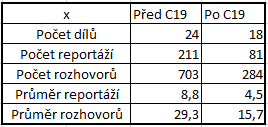 Jak je zřejmé z této tabulky, v epizodách, které následovaly po obnovení fotbalových soutěží, tedy od epizody z 26. května, došlo k výraznému snížení počtu rozhovorů i reportáží. V dílech, které nebyly ovlivněny koronavirem se průměrně vyskytlo 8,8 reportáží z jednotlivých zápasů, přičemž k těmto reportážím se vázalo 29,3 rozhovorů. V dílech vysílaných po vypuknutí pandemie došlo k snížení na 15,7 reportáží s průměrně 4,5 rozhovory.Tabulka č. 3: Srovnání počtu dílů, reportáží a rozhovorů v sezóně 2019/20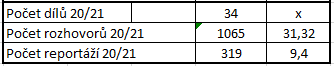 Ročník 2020/21 byl z pohledu fotbalu taktéž ovlivněn koronavirem. Ovšem na pořadu se tato skutečnost již tolik nepromítla. Reálná omezení, která se týkala fotbalových utkání byla taková, že se na ně ve většině sezóny nemohli dostavit fanoušci, a některé z týmů musely občas do karantény. V rámci pořadu se ale opět navýšil průměrný počet reportáží na 9,4 a průměrný počet rozhovorů na 31,32. Průměry jsou dokonce vyšší, než v části sezóny 19/20 poznamenané koronavirem, ovšem to j zapříčiněno hlavně skutečností, že soutěž hrálo celkem osmnáct týmů oproti ročníku 19/20 s šestnácti týmy, a tedy každé hrací kolo obsahovalo o jeden zápas navíc.3.8 Zhodnocení hypotézVO1: Kterým týmům byl v reportážích pořadu Dohráno poskytnut největší prostor?H1: Největší prostor byl poskytnut týmům, které hrály o titul. Týmy hrající druhou nejvyšší soutěž měly značně méně prostoru.Tato hypotéza se potvrdila. Největší prostor v reportážích a ohlasech dostal tým SK Slavia Praha, který FORTUNA:LIGU vyhrál v obou zkoumaných ročnících. Zároveň hned za Slavií skončily týmy AC Sparta Praha a FC Viktoria Plzeň, které o titul bojovaly a oba skončily v jednom z ročníků na druhém místě za mistrovskou Slavií. Týmy, které hrály v obou letech pouze FORTUNA:NÁRODNÍ LIGU, opravdu dostaly minoritní prostor, který dohromady byl jen o necelou hodinu větší, než prostor, který dostala Slavia.VO2: Kterým hráčům a hráčům kterého týmu byl poskytnut v rozhovorech největší prostor?H2: Největší prostor dostali hráči, kterým se v daném ročníku dařilo, a to například nejlepší střelci soutěže či brankáři.Tato hypotéza se nepotvrdila. Největší prostor dostal Ivan Schranz, hráč SK Dynama České Budějovice, který se mohl vyjádřit patnáctkrát. Schranz přitom ani v jednom ročníku neaspiroval na nejvyšší pozice mezi střelci. Za ním se umístil útočník Tomáš Poznar z týmu FC Fastav Zlín, u kterého rovněž nemůžeme mluvit o tom, že by atakoval nejlepší čísla v ofenzívě. Až právě třetí Martin Doležal o prvenství mezi střelci bojoval i když skončil v sezóně 2020/21 až na třetím místě. Králové střelců ze sezóny 2020/21 Jan Kuchta s Adamem Hložkem byli až čtvrtí, respektive osmí a Petar Musa s Liborem Kozákem, kteří nastříleli nejvíce gólů v předchozí sezóně se nevlezli ani do nejlepší patnáctky. H3: Pokud hráči některého týmu dostali větší prostor na vyjádření, byli to hráči týmů bojujících o titul.Tato hypotéza se potvrdila. Co se rozhovorů týče, nejvíc jich měli na svědomí fotbalisté SK Slavia Praha, a to konkrétně 86. Další v pořadí byli hráči AC Sparta Praha se 79 a hráči FC Viktoria Plzeň se 77 rozhovory. Všechny tyto týmy bojovaly o titul.VO3: Kterým trenérům a trenérům kterého týmu byl poskytnut největší prostor v rozhovorech?H4: Největší prostor byl poskytnut trenérům, kteří působili jako hlavní trenéři některého z týmů po celé zkoumané období.Tato hypotéza se potvrdila. Mezi trenéry se nejvíc krát vyjadřoval Jindřich Trpišovský a to čtyřiačtyřicetkrát. Trpišovský vedl Slavii Praha po celé zkoumané období. I další čtyři trenéři, kteří skončili hned za ním, trénovali jeden tým po celou dobu. Konkrétně se jednalo o Davida Horejše (SK Dynamo České Budějovice), Pavla Hoftycha (FC Slovan Liberec), Petra Radu (FK Jablonec) a Martina Svědíka (1. FC Slovácko). Až šestý byl Luděk Klusáček, který trénoval pouze Bohemians Praha 1905, ovšem ne po celé zkoumané období. H5: Pokud dostali trenéři některého z týmů více prostoru než ostatní, byli to trenéři týmů bojujících o titul.Tato hypotéza se potvrdila pouze z části. Nejvíce prostoru dostali trenéři SK Slavia Praha, která titul dvakrát vyhrála, ovšem trenéři AC Sparta Praha byli v tomto ohledu až čtvrtí a trenéři FC Viktoria Plzeň až čtrnáctí. Zaostali i trenéři FK Jablonec, který se umístil vždy hned za Spartou či Plzní.VO4: Jaký byl poměr prostoru, které dostaly jednotlivé ligy?H6: Poměr byl drtivý ve prospěch nejvyšší soutěže zvané FORTUNA:LIGA. Ostatní ligy dostaly minoritní podíl prostoru.Tato hypotéza se potvrdila. V celém pořadu se referovalo pouze o dvou ligách, nejvyšší a druhé nejvyšší české fotbalové soutěži. Zatímco u zápasů FORTUNA:LIGY byly odvysílány reportáže o všech zápasech hracího kola, které se uskutečnily, FORTUNA:NÁRODNÍ LIGA dostávala prostor pouze sporadicky, většinou v tom případě, kdy se neodehrály všechny kola nejvyšší soutěže. Celkový počet reportáží z FORTUNA:LIGY byl oproti FORTUNA:NÁRODNÍ LIZE drtivý, druhá nejvyšší soutěž dostala pouze necelých 12 procent prostoru. VO5: Kteří reportéři či reportérky dostali nejvíce prostoru v reportážích a jaký mezi nimi bude poměr?H7: Všichni reportéři dostali podobný prostor.Tato hypotéza se nepotvrdila. Ne všichni reportéři, kteří se v pořadu objevili, se na tomto pořadu podílí pravidelně. Ovšem i mezi pravidelnými reportéry, kterými jsou například Petr Hrčka, Jan Lutonský, Jiří Štěpán nebo David Kalous byly velké rozdíly v počtu reportáží. Konkrétně mezi nejčastějším a druhým nejčastějším reportérem byl rozdíl dvanácti reportáží ve prospěch Petra Hrčky oproti Janu Lutonskému.H8: Poměr reportérů bude drtivý vůči poměru reportérek. Počet žen, které se angažují v českém fotbalovém prostředí je totiž oproti mužům značně nižší a zároveň počet žen, které se podílejí na pořadu Dohráno je také nižší, než počet angažovaných mužů.Tato hypotéza se potvrdila, jelikož pouze na jedné ze všech 612 reportáží se podílela žena.VO6: Lišila se průměrná délka reportážní stopáže v jednotlivých ročnících?H9: Stopáž reportáží měla v celém zkoumaném období přibližně stejnou délku, vzhledem k celkové stopáži pořadu, která byla u většiny epizod přibližně stejná.Tato hypotéza se potvrdila. Rozdíl v průměrné stopáži reportáže byl mezi oběma ročníky pouhých sedm sekund, což je k celkové průměrné délce 2 minuty a 23 sekund, respektive 2 minuty a 30 sekund, zanedbatelný rozdíl. Zásadně se ale lišily stopáže nejdelších a nejkratších reportáží.VO7: Proměnila a ovlivnila pořad pandemie koronaviru Sars-Cov-2?H10: Pandemie pořad ovlivnila a to tak, že se snížil počet rozhovorů a reportáží ze stadionů.Tato hypotéza se částečně potvrdila. Pandemie nejprve na necelé tři měsíce soutěž přerušila. Následně snížila průměrný počet reportáží v jednom díle a stejně tak snížila i průměrný počet rozhovorů v jednom díle. V druhé sezóně už ale došlo k opětovnému navýšení průměru reportáží a rozhovorů v jednotlivých epizodách.4. ZávěrHlavním úkolem této práce bylo za pomocí kvantitativní obsahové analýzy analyzovat pořad Dohráno a zjistit, kterým týmům, hráčům a trenérům pořad poskytoval v sezónách 2019/20 a 2020/21 největší mediální prostor, popřípadě jestli je tento prostor stejný. Kromě toho jsem zkoumal také prostor poskytnutý reportérům. Zaměřil jsem se i na to, jestli pořad informuje diváky i o jiných soutěžích, než je česká nejvyšší fotbalová soutěž, a popřípadě jaký je poměr mezi těmito soutěžemi. Dále jsem zkoumal průměrnou délku reportáží v jednotlivých ročnících a snažil jsem se vyzkoumat, jestli pandemie koronaviru SARS-CoV-2 zasáhla nějakým způsobem do pořadu, případně popsat, jak se to v pořadu promítlo.Práci jsem rozdělil do několika částí. Po úvodní formální části následovala část teoretická. Tato část jednak představila dosavadní poznání tématu a ukázala a popsala podobné výzkumy, nebo výzkumy týkající se podobných témat. Mimo to se první část věnovala také teoretickým přístupům a teoretickým informacím, které se výzkumu týkají. Další část popsala kvantitativní obsahovou analýzu, což je metoda, kterou jsem pro výzkum zvolil. Představil jsem v ní též téma a cíl práce, jednotlivé výzkumné otázky a hypotézy, ale také vzorek a jednotky pro analýzu a popsal proces operacionalizace. Poslední část byla analytická, ve které jsem představil výsledky výzkumu a pomocí grafů a tabulek je interpretoval. Následně jsem na jejich základě také vyhodnotil a potvrdil či vyvrátil všechny výzkumné hypotézy, které byly stanoveny před začátkem výzkumu.Předpokládal jsem, že u pořadu Dohráno bude největší prostor poskytnut týmům, která bojovaly o titul ve FORTUNA:LIZE. To se potvrdilo, největší prostor byl dán mistru z obou zkoumaných sezón, týmu SK Slavia Praha. O tomto klubu bylo referováno 3 hodiny, 44 minut a 37 sekund. Bylo to výrazně více než týmům, které skončily na druhé pozici. Rozdíl mezi AC Spartou Praha a FC Viktorií Plzeň ovšem byl téměř minimální, oba týmy zaznamenaly čas 3 hodiny, 32 minut a dělilo je pouze 38 sekund ve prospěch plzeňského klubu. Méně než 3 hodiny vysílacího času dostalo pouze pět týmů. Jednalo se o FC Fastav Zlín, SK Dynamo České Budějovice, 1. FC Slovácko, FC Zbrojovka Brno a FK Pardubice, přičemž poslední dva týmy hrály nejvyšší soutěž jen jednu z těchto sezón.Mezi hráči byl nejčastějším respondentem rozhovorů Ivan Schranz, který hrál v klubech SK Dynamo České Budějovice a FK Jablonec. Ve dvou ročnících se podílel na patnácti rozhovorech. O jeden rozhovor méně zaznamenal útočník FC Fastavu Zlín Tomáš Poznar, o dva méně forvard FK Jablonec Martin Doležal. Navzdory předpokladům se nejčastěji skórující hráči neumístili tak vysoko. Král střelců ze sezóny 2020/21 Jan Kuchta byl v tomto ohledu až čtvrtý, stejně často skórující Adam Hložek až osmý. Nejlepší dva střelci ze sezóny 2019/20 Libor Kozák a Petar Musa se nedostali ani do top 15.Co se týče klubové příslušnosti, nejčastěji dostali podle předpokladů prostor se vyjádřit hráči týmů bojujících o titul, tedy SK Slavie Praha, AC Sparty Praha a FC Viktorie Plzeň. Slavističtí hráči měli k dispozici 86 rozhovorů, Sparťané 79 a Viktoriáni 77. V Dohránu dostali nejvíce prostoru trenéři, kteří trénovali jeden stejný tým po celé zkoumané období. Jednalo se v pořadí o trenéry Jindřicha Trpišovského z SK Slavia Praha, Davida Horejše z SK Dynamo České Budějovice, Pavla Hoftycha z FC Slovanu Liberec, Petra Radu z FK Jablonec a Martina Svědíka z 1. FC Slovácko. Pouze z části se ovšem potvrdila druhý hypotéza o trenérech, kdy nejvíce prostoru sice dostali trenéři SK Slavia Praha, ovšem trenéři AC Sparta Praha byli až na čtvrtém místě a trenéři FC Viktoria Plzeň až na třináctém místě, přičemž oba týmy byly zapojeny do souboje o titul.Naopak naprosto podle předpokladu dopadla hypotéza o fotbalových soutěžích. V pořadu dostaly prostor pouze dvě soutěže, FORTUNA:LIGA a FORTUNA:NÁRODNÍ LIGA, přičemž poměr byl naprosto jasně ve prospěch nejvyšší soutěže. FORTUNA:NÁRODNÍ LIGA dostala jen necelých dvanáct procent prostoru.Reportéři v pořadu Dohráno rozhodně neměli stejnou vytíženost. Absolutně nejvíc reportáží vytvořil Petr Hrčka z ostravské redakce České televize, který participoval na 89 reportážích. Za ním skončil Jan Lutonský se 77 reportážemi a trojici nejvytěžovanějších reportérů společně uzavřeli Jiří Štěpán s Davidem Kalousem, kteří dosáhli 67 reportáží. Překvapivě se zde ale vyskytlo šest reportérů, kteří se objevili pouze v jedné reportáži. Podle předpokladů pak až na jednu výjimku tvořili reportáže výhradně muži.Zjištěno také bylo, že se průměrná stopáž reportáže v jednotlivých ročnících moc nelišila, pouze o sedm sekund. Rozdíly byly ale zaznamenány ve stopáži nejdelších a nejkratších reportáží v jednotlivých ročnících, které dosahovaly až půlminutových rozdílů. Pandemie koronaviru SARS-CoV-2 pořad ovlivnila v ročníku 2019/20, kdy byla fotbalová soutěž na delší dobu zastavena a po jejím obnovení došlo ke změně formátu. Zároveň průměrný počet rozhovorů v jednom díle klesl z 29,3 na pouhých 15,7 a průměrný počet reportáži v jednom díle z 8,8 na 4,5. S návratem starého formátu v ročníku 2020/21 opět vzrostly průměrné počty reportáží i rozhovorů, a to dokonce na vyšší čísla, než v předchozím ročníku před zásahem Covidu-19, což bylo ovšem zapříčiněno taky navýšením celkového počtu týmů v soutěži o dva. Covid-19 ale měl vliv i ve druhé sezóně, kdy se kvůli němu muselo odkládat několik utkání. Možností, jak tento výzkum do budoucna rozšířit je několik. Nabízí se přidání dalších ročníků, jelikož od konce poslední zkoumané sezóny uběhly už kompletní ročníky 2021/22 a 2022/23. Dále by se nabízela možnost srovnat pořad Dohráno vysílaný na veřejnoprávní České televizi s pořadem TIKI-TAKA vysílaným na komerční televizi O2 TV Sport, který se rovněž věnuje uplynulému hracímu kolu fotbalové nejvyšší soutěže. Případně by se mohly komparovat pořady Dohráno a Hokej den poté, který referuje o uplynulém hracím kole nejvyšší hokejové soutěže Tipsport Extraligy a vysílá se rovněž na kanále ČT sport.Seznam použité literaturyRÍMSKÝ, Prokop. Historie redakce sportu české televize v letech 1993-2015. Praha. Diplomová práce. Univerzita Karlova, Fakulta sociálních věd.ČERNÝ, Jakub. Komparace mediálního obsahu české nejvyšší fotbalové a hokejové soutěže na kanále ČT sport v roce 2014. Diplomová práce. Univerzita Karlova, Fakulta sociálních věd.NĚMČÍK, Tomáš. Televizní pořad Buly hokej živě během sezón 2019/2020 a 2020/2021. Olomouc, 2023. Bakalářská práce. Univerzita Palackého, Filozofická Fakulta.REIFOVÁ, Irena. Slovník mediální komunikace. Portál, 2004. ISBN 80-7178-926-7.BERGER, Peter Ludwig a Thomas LUCKMANN. Sociální konstrukce reality. Pojednání o sociologii vědění. Centrum pro studium demokracie a kultury (CDK), 1999. ISBN 80-85959-46-1.VOLEK, Jaromír a Pavlína BINKOVÁ. Média a realita. Masarykova universita v Brně, 2004. ISBN 80-210-3308-8.TRAMPOTA, Tomáš. Zpravodajství. Portál, 2006. ISBN 80-7367-096-8.JIRÁK, Jan a Graeme BURTON. Úvod do studia médií. Lukáš a syn (Barrister & Principal), 2001. ISBN 80-85947-67-6.HALADA, Jan a Barbora OSVALDOVÁ. Slovník žurnalistiky. Karolinum, 2017. ISBN 978-80-246-3752-5.SEDLÁKOVÁ, Renáta. Výzkum médií: nejužívanější metody a techniky. Grada Publishing, 2014. ISBN 978-80-247-3568-9.SCHULZ, Winfried a Irena REIFOVÁ. Analýza obsahu mediálních sdělení. Karolinum, 2004. ISBN 80-246-0827-8.Seznam online zdrojů/online/ https://img.ceskatelevize.cz/boss/document/1991.pdf?v=1/online/ https://www.ceskatelevize.cz/vse-o-ct/sledovanost-a-data-o-vysilani/hodnoceni-verejne-sluzby//online/ https://img.ceskatelevize.cz/boss/document/1901.pdf?v=1Zákon č. 348/2005 Sb., §6. In: Https://www.zakonyprolidi.cz/ [online]. 2005 [cit. 2023-06-29]. Dostupné z: https://www.zakonyprolidi.cz/Zákon č. 348/2005 Sb., §3. In: Https://www.zakonyprolidi.cz/ [online]. 2005 [cit. 2023-06-29]. Dostupné z: https://www.zakonyprolidi.cz/Zákon č. 483/1991 Sb., §2. In: Https://www.zakonyprolidi.cz/ [online]. 1991 [cit. 2023-06-29]. Dostupné z: https://www.zakonyprolidi.cz/Zákon č. 231/2001 Sb., §50. In: Https://www.zakonyprolidi.cz/ [online]. 2001 [cit. 2023-06-29]. Dostupné z: https://www.zakonyprolidi.cz/Zákon č. 483/1991 Sb., §4. In: Https://www.zakonyprolidi.cz/ [online]. 1991 [cit. 2023-06-29]. Dostupné z: https://www.zakonyprolidi.cz/Zákon č. 483/1991 Sb., §9. In: Https://www.zakonyprolidi.cz/ [online]. 1991 [cit. 2023-06-29]. Dostupné z: https://www.zakonyprolidi.cz//online/ https://www.ceskatelevize.cz/vse-o-ct/historie/televizni-reditele//online/ https://sport.ceskatelevize.cz/clanek/archiv/uz-15-let-s-vami-program-ct-sport-se-po-/online/ roce-bez-sportu-chysta-na-extremni-sezonu/6023978248bff33081308e92/online/ https://www.ceskatelevize.cz/vse-o-ct/lide/zpravodajstvi/ct-sport//online/  https://www.lfafotbal.cz/ligy/online/ https://ct24.ceskatelevize.cz/domaci/3056228-v-cesku-jsou-tri-lide-nakazeni-koronavirem/online/ https://ct24.ceskatelevize.cz/domaci/3062958-hygienici-kvuli-koronaviru-uzavreli-litovel-unicov-i-cervenku-na-olomoucku-oblast/online/  https://www.irozhlas.cz/sport/fotbal/fotbal-ligove-gremium-fortuna-liga-fortuna-narodni-liga-koronavirus_2005121828_and/online/ https://isport.blesk.cz/clanek/fotbal-1-liga-rocnik-2020-21/385433/lfa-chce-zvratit-preruseni-ligy-nejsme-volnocasova-aktivita-ale-podnikani.html/online/  https://www.ceskatelevize.cz/porady/10115113540-studio-fotbal//online/ https://www.ceskatelevize.cz/lide/petr-hrcka/